Принято на                                                                  Утверждаю
педагогическом совете                                              Директор МБОУ Макаровская СШ
протокол № __ от __________                                   И.А. Антипина ________________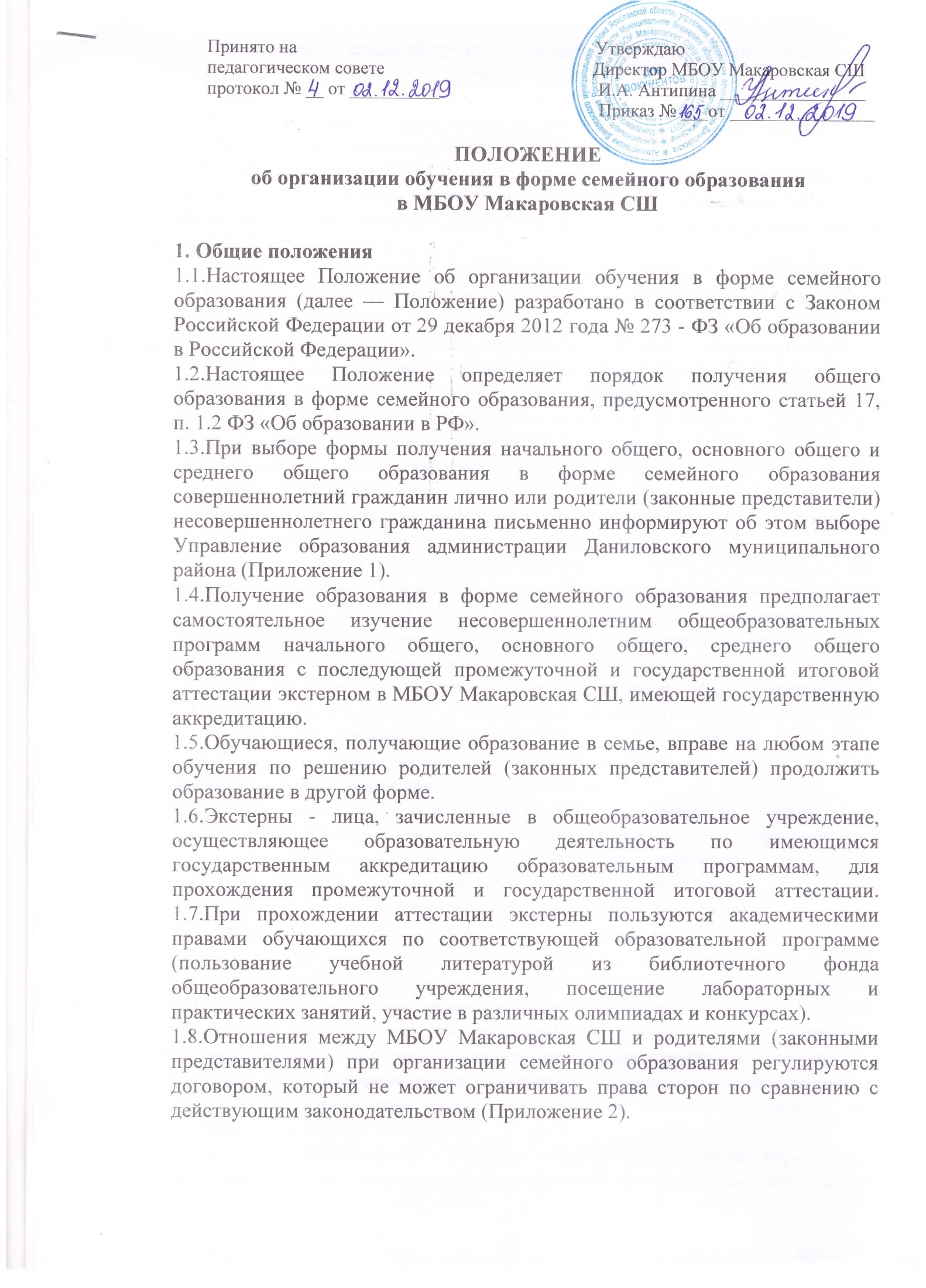                                                                                             Приказ № ___от ________________ПОЛОЖЕНИЕ об организации обучения в форме семейного образованияв МБОУ Макаровская СШ1. Общие положения 1.1.Настоящее Положение об организации обучения в форме семейного образования (далее — Положение) разработано в соответствии с Законом Российской Федерации от 29 декабря 2012 года № 273 - ФЗ «Об образовании в Российской Федерации». 1.2.Настоящее Положение определяет порядок получения общего образования в форме семейного образования, предусмотренного статьей 17, п. 1.2 ФЗ «Об образовании в РФ». 1.3.При выборе формы получения начального общего, основного общего и среднего общего образования в форме семейного образования совершеннолетний гражданин лично или родители (законные представители) несовершеннолетнего гражданина письменно информируют об этом выборе Управление образования администрации Даниловского муниципального района (Приложение 1). 1.4.Получение образования в форме семейного образования предполагает самостоятельное изучение несовершеннолетним общеобразовательных программ начального общего, основного общего, среднего общего образования с последующей промежуточной и государственной итоговой аттестации экстерном в МБОУ Макаровская СШ, имеющей государственную аккредитацию.1.5.Обучающиеся, получающие образование в семье, вправе на любом этапе обучения по решению родителей (законных представителей) продолжить образование в другой форме. 1.6.Экстерны - лица, зачисленные в общеобразовательное учреждение, осуществляющее образовательную деятельность по имеющимся государственным аккредитацию образовательным программам, для прохождения промежуточной и государственной итоговой аттестации. 1.7.При прохождении аттестации экстерны пользуются академическими правами обучающихся по соответствующей образовательной программе (пользование учебной литературой из библиотечного фонда общеобразовательного учреждения, посещение лабораторных и практических занятий, участие в различных олимпиадах и конкурсах). 1.8.Отношения между МБОУ Макаровская СШ и родителями (законными представителями) при организации семейного образования регулируются договором, который не может ограничивать права сторон по сравнению с действующим законодательством (Приложение 2). 1.9.Экстерн имеет право получать необходимые консультации (в пределах 2 учебных часов по каждому учебному предмету, по которому он проходит аттестацию). 1.9.Взимание платы с обучающихся за прохождение промежуточной и (или) государственной итоговой аттестации не допускается. 1.10. МБОУ Макаровская СШ обеспечивает аттестацию экстернов за счет бюджетных ассигнований, предусмотренных на оказание муниципальных услуг (выполнение работы) в виде субсидий на выполнение муниципального задания. 2. Порядок предоставления общего образования в форме семейного образования 2.1.Уведомление о получении начального общего, основного общего, среднего общего образования в форме семейного образования подается в Управление образования администрации Даниловского муниципального района совершеннолетним гражданином лично или родителями (законными представителями) несовершеннолетнего гражданина. 2.2.Заявление о зачислении ребенка в контингент обучающихся МБОУ Макаровская СШ  в качестве экстерна для прохождения промежуточной и (или) государственной итоговой аттестации (Приложение 3) или о переводе обучающегося (если ребенок ранее обучался в данном общеобразовательном учреждении) из категории обучающегося в категорию экстерна для прохождения промежуточной и (или) государственной итоговой аттестации (Приложение 4) подается в МБОУ Макаровская СШ совершеннолетним гражданином лично или родителями (законными представителями) несовершеннолетнего гражданина. 2.3.По желанию родителей (законных представителей) МБОУ Макаровская СШ может быть определено на весь период получения общего образования, на период прохождения конкретной аттестации или на период одного учебного года в зависимости от объективных обстоятельств и наиболее эффективной реализации прав и свобод ребенка. 2.3. Вместе с заявлением о зачислении ребенка в контингент обучающихся МБОУ Макаровская СШ в качестве экстерна для прохождения промежуточной и (или) государственной итоговой аттестации предоставляются следующие документы: оригинал документа, удостоверяющего личность совершеннолетнего гражданина; оригинал свидетельства о рождении ребенка; оригинал документа, удостоверяющего личность родителя (законного представителя) несовершеннолетнего гражданина, или заверенную в установленном порядке копию документа, подтверждающего родство заявителя (или законность предоставления прав учащегося); личное дело (при наличии), документы (при их наличии), подтверждающие освоение общеобразовательных программ (справка об обучении в образовательной организации, реализующей основные общеобразовательные программы промежуточной аттестации; документ об основном общем образовании). 2.4.При отсутствии личного дела в общеобразовательном учреждении оформляется личное дело на время прохождения промежуточной аттестации. 2.5.В алфавитной книге делается пометка «экстерн». Ведется журнал учета ознакомления экстерна с порядком, формами и сроками прохождения промежуточной и государственной итоговой аттестации. На протоколах промежуточной и итоговой аттестации экстернов делается пометка «экстерн». В документах государственного образца об основном общем, среднем общем образовании запись «экстерн» не делается. 2.6.Общеобразовательным учреждением засчитываются результаты освоения экстерном учебных предметов, курсов, дисциплин (модулей), дополнительных образовательных программ в других организациях, осуществляющих на основании лицензии образовательную деятельность. 2.7.Сроки подачи заявления о прохождении промежуточной аттестации экстерном, а также формы прохождения промежуточной аттестации устанавливаются МБОУ Макаровская СШ самостоятельно. Срок подачи заявления для прохождения государственной итоговой аттестации экстерном не может быть менее семи месяцев до её начала (ГИА-11) и трех месяцев (ГИА-9). 2.8.При приёме заявления о прохождении промежуточной и (или) государственной итоговой аттестации в качестве экстерна МБОУ Макаровская СШ обязано ознакомить экстерна, родителей (законных представителей) несовершеннолетних экстернов с лицензией на осуществление образовательной деятельности, свидетельством о государственной аккредитации, уставом общеобразовательного учреждения, настоящими рекомендациями, Положением о текущем контроле успеваемости и промежуточной аттестации обучающихся, установлении их форм, периодичности и порядке проведения, Порядком проведения государственной итоговой аттестации по образовательным программам основного общего, среднего общего образования. 2.9.Руководителем МБОУ Макаровская СШ издается приказ о зачислении экстерна в общеобразовательное учреждение или о переводе обучающегося в категорию экстерна для прохождения аттестации, в котором устанавливаются сроки и формы промежуточной аттестации по форме согласно приложению (Приложение 5,6) в течение 7 рабочих дней после приема документов указанных в п. 2.3. данного раздела. Копия приказа хранится в личном деле экстерна. 2.10. Неудовлетворительные результаты промежуточной аттестации по одному или нескольким учебным предметам, курсам, дисциплинам (модулям) образовательной программы или не прохождение промежуточной аттестации в сроки, определенные приказом общеобразовательного учреждения, при отсутствии уважительных причин признаются академической задолженностью. МБОУ Макаровская СШ и родители (законные представители) несовершеннолетнего экстерна обязаны создать условия для ликвидации академической задолженности и обеспечить контроль за своевременной её ликвидации. 2.11. Экстерны, имеющие академическую задолженность, вправе пройти промежуточную аттестацию по соответствующему учебному предмету, курсу, дисциплине (модулю) не более двух раз в сроки, определяемые МБОУ Макаровская СШ в пределах одного года с момента образования академической задолженности. В указанный период не включаются время болезни экстерна. Для проведения промежуточной аттестации во второй раз в МБОУ Макаровская СШ создается комиссия. 2.12.Обучающиеся по образовательным программам начального общего, основного общего и среднего общего образования в форме семейного образования, не ликвидировавшие в установленные сроки академической задолженности, продолжают получать образование в общеобразовательном учреждении. 3.Аттестация экстернов 3.1.Порядок, форма и сроки проведения промежуточной аттестации экстернов устанавливаются МБОУ Макаровская СШ самостоятельно. 3.2.Промежуточная и государственная итоговая аттестация могут проводиться в течение одного учебного года, но не должны совпадать по срокам. 3.3.Результаты промежуточной аттестации экстернов отражаются в протоколах с пометкой «Экстерн», которые подписываются всеми членами экзаменационной комиссии и утверждаются руководителем общеобразовательного учреждения. К протоколам прилагаются письменные материалы экзаменов. 3.4.Перевод обучающегося в последующий класс производится по решению Педагогического совета МБОУ Макаровская СШ на основании результатов промежуточной аттестации. 3.5.Государственная итоговая аттестация экстернов проводится в соответствии с Порядком проведения ГИА по образовательным программам основного и среднего общего образования. 3.6.Экстерны, не прошедшие государственную итоговую аттестацию или получившие на государственной итоговой аттестации неудовлетворительные результаты, вправе пройти государственную итоговую аттестацию в сроки, определяемые порядком проведения государственной итоговой аттестации по соответствующим образовательным программам. 3.7.Экстернам, прошедшим промежуточную аттестацию и не проходившим государственную итоговую аттестацию, выдаётся справка о промежуточной аттестации по форме согласно приложению (Приложение 7). 3.8.Справка о промежуточной аттестации заверяется подписью руководителя МБОУ Макаровская СШ и печатью общеобразовательного учреждения. 3.9.Экстернам, прошедшим государственную итоговую аттестацию, общеобразовательным учреждением выдается документ государственного образца об основном общем или среднем общем образовании. Приложение 1                                                                                                         Начальнику управления образования                                                                                                                   Администрации Даниловского                          муниципального района                                                                                         В.Б.Головяшкину                                                                                         гражданина_____________________________________                                                          проживающего по адресу__________________________                                                                           телефон ______________________________________информация.Я,_______________________________________________________, информирую управление образования администрации Даниловского муниципального района о том, что мой (моя) сын(дочь) _______________________________________________________________________,_______________г.рождения, место рождения _____________________________________ с «____»  ______________201_года будет получать образование в форме семейного образования.С Положением по организации освоения обучающимися общеобразовательных программ вне организаций,  осуществляющих образовательную деятельность (в формах семейного образования и самообразования) ознакомлен(а).дата____________________________________________(___________________________________)Подпись                                                                                расшифровка подписи  Приложение 2Договор об организации и проведении промежуточной аттестации обучающего, получающего общее образование в форме семейного образования.д.Макарово                                                                    ________________ 20 _  года.Муниципальное бюджетное общеобразовательное учреждение Макаровская средняя школа Даниловского района Ярославской области (МБОУ Макаровская СШ), именуемая в дальнейшем Организация, в лице директора  Антипиной Ирины Александровны, действующего на основании Устава, с одной стороны, и законный представитель (родитель, опекун, усыновитель)____________________________________________________________(фамилия, имя отчество представителя)именуемый в дальнейшем Представитель, обучающегося ____________________________________________________________ (фамилия, имя отчество обучающегося)именуемого в дальнейшем Обучающийся, в интересах обучающегося в соответствии со ст. 17 Федерального закона от 29.12.2012 г. № 273-03 "Об образовании в Российской Федерации" заключили настоящий договор о нижеследующем:1. Предмет договора1.1. Предметом настоящего Договора является организация и проведение годовой промежуточной аттестации Обучающегося. 2. Обязательства сторон2.1. Организация:- организует и проводит промежуточную аттестацию Обучающегося в соответствии с индивидуальным учебным планом по программе "Школы России" по учебникам, рекомендованным и допущенным Министерством образования и науки РФ в срок до 30.05.2015 г.;- график и форма аттестаций согласовывается сторонами не позднее чем за 1 месяц до планируемой аттестации и оформляется в виде дополнительного соглашения к настоящему договору (несущественные изменения могут вноситься по устной договорённости сторон);- проводит по просьбе Представителя досрочную промежуточную аттестацию в случае ускоренного освоения Обучающимся предмета или курса (по запросу Представителя заключается дополнительное соглашение к настоящему договору, в котором согласовывается график проведения досрочной промежуточной аттестации не позднее, чем за 1 месяц до аттестации);2.2. Представитель:-обеспечивает явку Обучающегося в Организацию в установленные сроки для прохождения промежуточной и государственной итоговой аттестации.3. Ответственность сторон3.1. Организация несёт ответственность за качество проведения промежуточной аттестации Обучающегося.3.2. Представитель несёт ответственность за освоение Обучающимся образовательных программ в рамках федеральных государственных образовательных стандартов общего образования.4. Срок действия договора4.1. Настоящий договор вступает в силу с момента его подписания сторонами и действует  до окончания обучения по семейной форме.    Договор может быть продлён, изменён, дополнен по соглашению сторон.5. Порядок расторжения договора5.1. Настоящий договор расторгается:- при ликвидации или реорганизации Организации; обязательства по настоящему договору не переходят к правопреемнику Организации; Представитель заключает с правопреемником новый договор в установленном порядке;- при изменении формы получения общего образования Обучающимся по заявлению Представителя;- при подтверждении результатами промежуточной аттестации не усвоения Обучающимся общеобразовательных программ.5.2. Настоящий договор расторгается в одностороннем порядке:5.2.1. Организацией в случае неисполнения или ненадлежащего исполнения Представителем обязательств по настоящему договору.5.2.2. Представителем по его желанию, оформленному в виде заявления на имя руководителя Организации.6. Заключительная часть6.1. Настоящий договор составлен на 2-х станицах и в 2-х экземплярах по одному для каждой из сторон. Один экземпляр храниться в Организации, другой - у Представителя. Оба экземпляра имеют одинаковую (равную) юридическую силу.6.2.К Договору прилагается график и формы аттестации (Приложение №1).6.3. Юридические адреса и подписи сторон.       Организация:                                                  Представитель:МБОУ Макаровская СШ                                     ___________________________Адрес: Ярославская область,                              ___________________________Даниловский район, д.Макарово                        __________________________ул.Вологодская, д.18	Адрес:_____________________Тел: 8(48538)35-5-27                                            __________________________                                                                               Паспортные данные_________                                                                               ___________________________                                                                               Тел: _______________________Директор школы ___________                           Подпись ___________________                                 И.А. АнтипинаПриложение № 1 (график и формы аттестации)к договору об организации и проведении промежуточной аттестации обучающего, ФИО, получающего общее образование в форме семейного образования.__  класс       Директор МБОУ Макаровская СШ                                  Представитель       И.А. Антипина ________________                                  (ФИО) _____________________	___________________________Приложение 3Директору МБОУ Макаровская СШ
Антипиной И.А.
Адрес: Ярославская область, Даниловский район, д.Макарово,Ул.Вологодская, д.18.
от: ____________________________ 
(ФИ О)
родителя (законного представителя) несовершеннолетнего ___________________________________________(ФИО) 
место проживания: _______________________________________________ЗАЯВЛЕНИЕ__.__.____ г., в соответствии с положениями ст. 17 ч. 1 и 3, ст. 44 ч. 3 пункты 1 и 3, ст. 63 ч. 4 Федерального закона от 29.12.2012 N 273-ФЗ «Об образовании в Российской Федерации», для  несовершеннолетнего ребенка_____________________________________________________________г.р. (ФИО  год рождения) была выбрана форма получения общего образования в форме семейного образования. В Управление образования администрации Даниловского района направлено уведомление о данном выборе в соответствии с требованиями ст. 63 ч. 5 указанного Федерального закона.   В связи с этим, на основании ст. 17 ч. 3, ст. 33 ч. 1 п. 9, ст. 34 ч. 3, ст. 57 ч. 2 и ч. 3 указанного Федерального закона, ПРОШУ:-зачислить моего ребенка в МБОУ Макаровская СШ в качестве экстерна для прохождения промежуточной и государственной итоговой аттестации, издав соответствующий распорядительный акт;-организовать промежуточную аттестацию и государственную итоговую аттестацию моего ребенка экстерном в соответствии с действующими нормативными правовыми актами в области образования и локальными актами общеобразовательной организации.С     лицензией      на     осуществление      образовательной      деятельности,      свидетельством   о  государственной   аккредитации,   Уставом,   образовательной   программой    общеобразовательного    учреждения,    Положением    о    текущем    контроле  успеваемости  и  промежуточной   аттестации  обучающихся,  установлении  их    форм,    периодичности    и    порядке    проведения,    Порядком    проведения    государственной  итоговой  аттестации  ознакомлен(а).Дата: __________________Подпись: _________________ (____________________)                                                                                   (ФИО)Приложение 4Директору МБОУ Макаровская СШ
Антипиной И.А.
Адрес: Ярославская область, Даниловский район, д.Макарово,Ул.Вологодская, д.18.
от: ____________________________ 
(ФИ О)
родителя (законного представителя) несовершеннолетнего ___________________________________________(ФИО) 
место проживания: _______________________________________________ЗАЯВЛЕНИЕ__.__.____ г., в соответствии с положениями ст. 17 ч. 1 и 3, ст. 44 ч. 3 пункты 1 и 3, ст. 63 ч. 4 Федерального закона от 29.12.2012 N 273-ФЗ «Об образовании в Российской Федерации», для  несовершеннолетнего ребенка_____________________________________________________________г.р. (ФИО  год рождения) была выбрана форма получения общего образования в форме семейного образования. В Управление образования администрации Даниловского района направлено уведомление о данном выборе в соответствии с требованиями ст. 63 ч. 5 указанного Федерального закона.   В связи с этим, на основании ст. 17 ч. 3, ст. 33 ч. 1 п. 9, ст. 34 ч. 3, ст. 57 ч. 2 и ч. 3 указанного Федерального закона, ПРОШУ:-перевести моего ребенка в МБОУ Макаровская СШ в качестве экстерна для прохождения промежуточной и государственной итоговой аттестации, издав соответствующий распорядительный акт;-организовать промежуточную аттестацию и государственную итоговую аттестацию моего ребенка экстерном в соответствии с действующими нормативными правовыми актами в области образования и локальными актами общеобразовательной организации.С     лицензией      на     осуществление      образовательной      деятельности,      свидетельством   о  государственной   аккредитации,   Уставом,   образовательной   программой    общеобразовательного    учреждения,    Положением    о    текущем    контроле  успеваемости  и  промежуточной   аттестации  обучающихся,  установлении  их    форм,    периодичности    и    порядке    проведения,    Порядком    проведения    государственной  итоговой  аттестации  ознакомлен(а).Дата: __________________Подпись: _________________ (____________________)                                                                                   (ФИО)Приложение 5Муниципальное бюджетное общеобразовательное учреждение Макаровская средняя школаприказ________________                                                                    №____О зачислении экстерна для прохождения промежуточной и (или) государственной итоговой аттестацииВ соответствии с частью 3 статьи 34 Федерального закона от 29.12.2012 № 273-ФЗ «Об образовании в Российской Федерации», заявления родителей (законных представителей) от «____» ________________ 2019г.приказываю:1.Зачислить ________________________________________________________ (ФИО экстерна) с «____» ____ 20__г. по «____» ___ 20___ г. для прохождения промежуточной и (или) государственной итоговой аттестации за курс ________ класса по предмету (предметам) ____________________________________________________________________________________________________________________________________на весь период получения общего образования/ на период прохождения промежуточной и (или) государственной итоговой аттестации/ на период _______ учебного года. 2.Утвердить следующий график проведения консультаций по предметам:3.Утвердить следующий график проведения промежуточной аттестации:4.Контроль за исполнением приказа оставляю за собой.Директор школы  _____________ И.А. АнтипинаПриложение 6Муниципальное бюджетное общеобразовательное учреждение Макаровская средняя школаприказ________________                                                                    №____Об отчислении экстерна после прохождения промежуточной и (или) государственной итоговой аттестацииВ соответствии с частью 3 статьи 34 Федерального закона от 29.12.2012 № 273-ФЗ «Об образовании в Российской Федерации», заявления родителей (законных представителей) от «____» ________________ 20____г.приказываю:1.Отчислить ________________________________________________________ (ФИО экстерна) с «____» _________ 20__г. в связи с окончанием прохождения промежуточной и (или) государственной итоговой аттестации за курс ________ класса ______четверть/год. 2.Контроль за исполнением приказа оставляю за собой.Директор школы  _____________ И.А. АнтипинаПриложение 7СПРАВКА О РЕЗУЛЬТАТАХ ПРОМЕЖУТОЧНОЙ АТТЕСТАЦИИ_________________________________________________________________ (фамилия, имя, отчество) прошёл / прошла промежуточную аттестацию в МБОУ Макаровская СШ  за курс _______ класса с «____» _______ 20___ по «____» ________20__г. __________________________________________________________________ (фамилия, имя, отчество) продолжит обучение, переведен в ____ класс по итогам прохождения промежуточной аттестации в МБОУ Макаровская СШ за курс ____ с «____» _______ 20___ по «____» ________20__г.Директор МБОУ Макаровская СШ  _____________ И.А. Антипина№предметУчительместоДата, времяФорма аттестации1Русский языкКаб. Контрольная работа2Литературное чтениеКаб. собеседование3Немецкий  язык.Каб.тестирование4Окружающий мирКаб.тестирование5МатематикаКаб.Контрольная работа6ТехнологияКаб.зачёт7ФизкультураСпортзалзачёт8МузыкаКаб. музыки зачёт9ИЗОКаб.зачётПредметыСроки проведения консультацийСроки проведения консультаций1 консультация2 консультацияПредметыФорма проведения промежуточной аттестацииСроки проведения промежуточной аттестации№Наименование учебных предметовПолугодие, полный курс предметаОтметка1234567